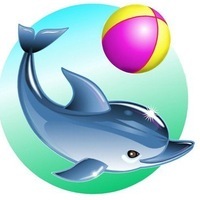 *Скидка 30% предоставляется: при одновременном заключении договоров (на 12-часовое пребывание) на второго, третьего ребенка семьи.В стоимость входит: сбалансированное четырехразовое питание (полный день), творческие занятия, математика, грамота, ИЗО, музыкальные занятия, развивающие игры, ансамбль "Ложкари", оздоровительная физкультура и плавание (с обучением),  занятия с учителем-логопедом и психологом, прогулки на свежем воздухе, отдых.№ 1773 "ДЕЛЬФИНЕНОК"ОПИСАНИЕЦЕНАГруппа полного дня, 12 часов 
(07:00-19:00)Ежемесячная плата35400 рубГруппа кратковременного пребывания, 8 часов 
(08:30-16:30)Ежемесячная плата30100 рубГруппа кратковременного пребывания, 6 часов
(09:00-15:00)Ежемесячная плата24800 рубГруппа кратковременного пребывания, 6 часов 
(07:00-13:00, 13:00-19:00)Ежемесячная плата21200 рубГруппа кратковременного пребывания, 3 часа
 (09:00-12:00) Ежемесячная плата12400 рубГруппа кратковременного пребывания, 1 часЕжемесячная плата3600 руб